Министерство образования и науки Российской ФедерацииЭкономический лицей Федерального государственного бюджетного образовательного учреждения Высшего образования«Российский экономический университет имени Г.В. Плеханова»Исследовательская работана тему:«Роль Олимпийских игр в экономике стран мира на примере России»                                                                         Работу выполнила:Ученица 10-го класса                                                                         Экономического лицея  ФГБОУ ВПО                                   « РЭУ им. Г.В. Плеханова»                                                                                           Мишкова Анна Олеговна                                                                   Научный руководитель:Антонова Оксана ФедоровнаМосква2020Содержание        Аннотация  . . . . . . . . . . . . . . . . . . . . . . . . . . . . . . . . . . . . . . . . . . . . . . .  . . . . . . . . . . . . . . . . . . . . . . . . .2        Введение . . . . . . . . . . . . . . . . . . . . . . . . . . . . . . . . . . . . . . . . . . . . . . . . . . . . . . . . . . . . . . . . . . . . . . . . . . 2        1. Теоретические аспекты рассматриваемого вопроса . . . . . . . . . . . . . . . . . . . . . . . . . . . . . . . . . . . . .4            1.1. Олимпийские игры и их виды . . . . . . . . . . . . . . . . . . . . . . . . . . . . . . . . . . . . . . . . . . . . . . . . . . . 4            1.2. Что такое  экономическая привлекательность. . . . . . . . . . . . . . . . . . . . . . . . . . .  . . . . . . . . . . .4            1.3. Что такое экономический потенциал страны для Олимпийских игр . . . . . . . . . . . . . . . . . . . 5        2. Методы исследования . . . . . . . . . . . . . . . . . . . . . . . . . . . . . . . . . . . . . . . . . . . . . . . . . . . . . . . . . . . . .6        3. Экономика Олимпийских игр. . . . . . . . . . . . . . . . . . . . . . . . . . . . . . . . . . . . . . . . . . . . . . . . . . . . . . .7            3.1.  Затраты Олимпийских игр. . . . . . . . . . . . . . . . . . . . . . . . . . . . . . . . . . . . . . . . . . . . . . . . . . . . . .7         3.1.1. Затраты Олимпийских игр за последние годы. . . . . . . . . . . . . . . . . . . . . . . . . . . . . . . . .7         3.1.2. Затраты Олимпийских игр в Сочи-2014. . . . . . . . . . . . . . . . . . . . . . . . . . . . . . . . . . . . . . 7            3.2.  Доход Международного олимпийского комитета. . . . . . . . . . . . . . . . . . . . . . . . . . . . . . . . . . .8         3.2.1. Основы дохода МОК. . . . . . . . . . . . . . . . . . . . . . . . . . . . . . . . . . . . . . . . . . . . . . . . . . . . . .8         3.2.2. Доход Олимпийских игр в Сочи-2014. . . . . . . . . . . . . . . . . . . . . . . . . . . . . . . . . . . . . . .12         4. Экономика Сочи после Олимпийских игр. . . . . . . . . . . . . . . . . . . . . . . . . . . . . . . . . . . . . . . . . . . .13         5. Рекомендации для подготовки и проведения следующих Олимпийских игр. . . . . . . . . . . . . . . 14          6. Заключение. . . . . . . . . . . . . . . . . . . . . . . . . . . . . . . . . . . . . . . . . . . . . . . . . . . . . . . . . . . . . . . . . . . . . 14         7. Экспертное заключение. . . . . . . . . . . . . . . . . . . . . . . . . . . . . . . . . . . . . . . . . . . . . . . . . . . . . . . . . . .15         8. Библиографический список. . . . . . . . . . . . . . . . . . . . . . . . . . . . . . . . . . . . . . . . . . . . . . . . . . . . . . . .16             Приложения АннотацияВ данной работе рассматривается экономическая составляющая организации и проведения Олимпийских Игр в стране. Проводится анализ экономического, инвестиционного и  финансового потенциала России. Целью проекта является выяснение роли Олимпийских игр в экономике России. В работе представлены рекомендации  по эффективной организации Олимпийских игр. ВведениеОт уровня экономики страны, от состояния социальной сферы зависит качество жизни человека. Спорт – один из факторов, влияющих на потенциал государства, так как в нём занято большое количество рабочей силы и вращаются значительные финансовые средства. Самая яркая часть спортивного движения – Олимпийские игры. Это спортивное мероприятие влияет на промышленность, политику, науку, культуру, религию и др. В ходе исследования я попытаюсь оценить издержки и выгоды, а также дать рекомендации по успешному проведению данного мероприятия.Актуальность. 7 июля 2007 года российский курортный город Сочи был избран столицей Олимпийских зимних игр 2014 года, что придает значение и актуальность данной темы. Огромное влияние на экономику и мощный толчок в спорте оказывают каждые новые Олимпийские игры.Объект исследования: экономическая среда России.Предмет исследования: аспекты экономической привлекательности Олимпийских игр.Цель исследования: Выяснить роль Олимпийских игр в экономике России, а также представить рекомендации для организации Олимпийских игр.Задачи: Изучить влияние Олимпийских игр на экономику России.Провести анализ инвестиционной и финансовой привлекательности Олимпийских игр, в том числе их привлекательность для России. Разработать рекомендации  по организации Олимпийских игр.Гипотеза: Предполагаю, что Олимпийские игры привлекательны для экономики России, в таком случае они выгодны для инвестиционного климата и социальной значимости для страны.Методы исследования: использование  статистических данных, экспертных и рейтинговых оценок; применение методов анализа и синтеза информаци1. Теоретические аспекты рассматриваемого вопроса1.1. Олимпийские игры и их видыОлимпийские игры – крупнейшее международное комплексное спортивное событие, которое проводится раз под покровительством Международного олимпийского комитета в четыре года. Одним из наилучших достижений в спортивной индустрии является медаль, завоёванная на Олимпийских играх. Олимпийские игры бывают двух видов: Летние Олимпийские игры и Зимние Олимпийские игры. В данной работе будет рассмотрена экономическая польза для России от проведения Зимних Олимпийских игр 2014 года, а также их инвестиционная выгода и социальная значимость.1.2. Что такое экономическая привлекательностьЭкономическая привлекательность – это комплекс экономических и финансовых данных для определения результативности деятельности в нынешних финансовых условиях. Определение оценки степени экономической привлекательности основывается на основных признаках экономической оценки эффективности, анализа финансовых характеристик и на выявлении источников совершенствования их состояния. Проблема экономики Олимпийских игр в нашей стране начала приобретать значимость сначала 90-х гг., когда начал возникла чрезвычайная потребность к вопросам спортивного маркетинга. В масштабах чего начинал формироваться олимпийский маркетинг. Олимпийским деловым циклом называют процесс по организации, подготовке, проведению и использованию итогов Олимпийских игр. Это период между моментом убыли финансовой энергичности в месте проведения Игр и моментом решения города сражаться за право принятия Олимпийских игр у себя. В нём возможно отметить 3 этапа: – предолимпийский этап; – проведение игры; – постолимпийский этап.Как только избрана страна проведения последующих Олимпийских игр, активизируется фондовый рынок, что благосклонно воздействует на экономической и инвестиционной привлекательности и усиливается прилив как внутренних, так и внешних инвестиций в экономику. Нужно вдобавок отметить, что для получения максимального положительного внешнего результата Олимпийские игры необходимо проводить в городах, не являющихся большими деловыми или туристическими центрами. При подготовке к проведению Олимпийских игр, инфраструктура таких городов, их политическая и экономическая сфера формируются ускоренными темпами и могут преодолевать 25-летний этап своего обыкновенного формирования за 6–7 лет. Интенсивность преобразований в таких городах будет существенно ощутимее и заметне1.3.  Что такое экономический потенциал страны для Олимпийских игр?Под экономикой страны проведения Олимпийских игр следует понимать различное действие бизнеса, включая малый и средний бизнес, государственных органов и т. д., то есть всех отдельных составляющих, из которых складывается экономика в целом. Для анализа потерь и выгод с проведения и подготовки к Олимпийских игр возникает потребность введения понятия, устанавливающего этапы деловой активности бизнеса, общества, государства с целью проведения Олимпийских игр и преимущества двух главных целей: приобретение наибольшего заработка и достижение позитивного внешнего эффекта. Частный бизнес сильнее заинтересован в достижении своей первоначальной миссии, а во второй - государство. Экономический деловой цикл базируется на доходах и расходах Оргкомитета или на объёмах течения денежных средств в ходе подготовки к Олимпийским играм, их проведения и после их завершения.Если осматривать экономическую активность в олимпийском деловом цикле раздельно по прибылям Оргкомитета Игр и по расходам, то возможно заметить сдвиг повторения их поведения во времени. В первую очередь экономический субъект начинает обретать прибыль с одного или другого рода деятельности лишь спустя некоторых вложений (затрат). Особенностью экономического делового цикла в масштабах олимпийского делового цикла представляется то, что цикличность извлечения прибылей смещена очень незаметно относительно расходов. Это можно заметить на рисунке 1.Это обусловлено спецификами построения рекламных программ МОК. Давно с момента основания Игр права на трансляцию соревнований раскуплены и со всеми спонсорами заключены соглашения. Источниками заработка являются: торговля прав на трансляцию, заработок от рекламы, продажу билетов, лицензирование, торговля спортивной одежды и атрибутики, проведение лотерей, выпуск подарочной продукции и официальное спонсорство. Именно данные доходы разрешают заявить в момент окончания Игр, были ли они доходными или нет.Рисунок 1. Экономический деловой цикл в рамках олимпийского делового цикла.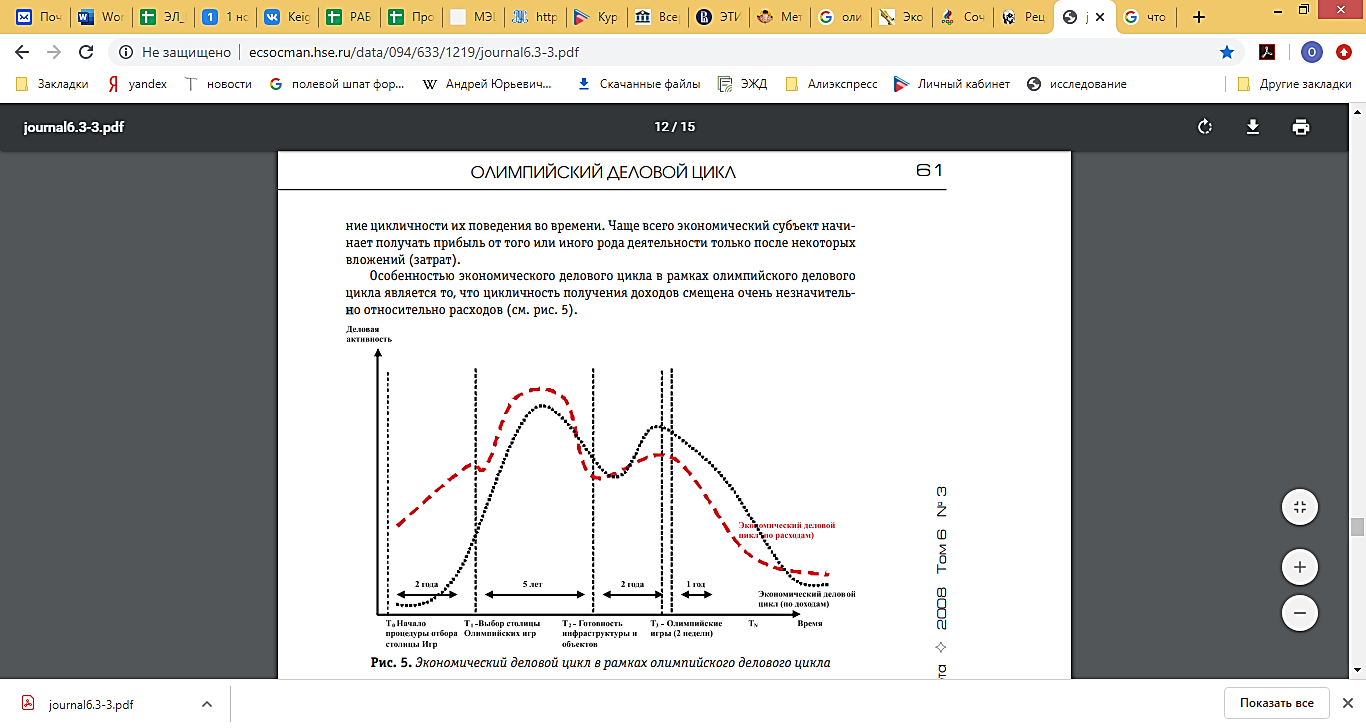 2. Методы исследованияОсновным методом, используемым в данной  работе,  является метод анализа и  синтеза.Анализ состоит в том, что такая сложная характеристика страны как экономическая среда при Олимпийских играх в ходе исследования  разделяется на отдельные составляющие: конкретные аспекты экономической привлекательности страны для Олимпийских игр, факторы экономического потенциала Олимпийских игр для страны.  Синтез состоит в том, что для формирования выводов о роли Олимпийских игр в экономика стран мира учитываются во взаимосвязи все существенные аспекты: общие сведения об экономике Олимпийских игр, общие аспекты экономической привлекательности, факторы инвестиционного потенциала в Олимпийских играх, финансовые и экономические риски, отраслевая структура экономики. Для изучения роли Олимпийских игр в экономике стран мира используются статистические данные и экспертные оценки, применяются элементы факторного и рискового подхода.3. Экономика Олимпийских игр3.1. Затраты Олимпийских игр3.1.1. Затраты Олимпийских игр за последние годы3.1.2. Затраты Олимпийских игр в Сочи-2014Государственный бюджет Олимпийских игр 2014 в Сочи составил 822 млрд рублей. Большую часть данного бюджета пошли в две организации – РЖД  и «Олимпстрой». На сумму 206 млрд рублей были построены «Олипсроем»11 новых олимпийских объектов по завышенной цене. Главный стадион «Фишт» стоил в 2,5 раза дороже своих аналогов. В свое распоряжение РЖД получила даже больше, примерно 250 млрд рублей для двух десятков инфраструктурных строек. Постройке трассы «Адлер – Красная Поляна», самого дорого объекта Олимпийских игр 2014, участвовала РЖД и обошлось оно в 285,4 млрд рублей. Государство также потратило с 2008 года по 2014 год 19 млрд рублей на обеспечение безопасности на Олимпиаде, что почти в 4 раза больше, чем на стипендии спортсменам-олимпийцам Бюджет Краснодарского края составил 33 млрд рублей. Краснодарский край кроме государственного бюджета потратила из своего бюджета дополнительно 33 млрд рублей.  На эти деньги была построена конькобежная арена «Адлер-арена», которая в 2,4 раза дороже своих аналогов, но и были внесены в уставной капитал компании «Центр «Омега»», которая принадлежит Краснодарскому краю.Бюджет, потраченный госкомпаниями, составил 343 млрд рублей. Самые большие затраты понесли «Газпром», потративший 147,8 млрд рублей и РЖД, вложивший 79 млрд рублей. Остальной бюджет дополнили «Сбербанк» и электроэнергетики (ФСК, «Интер РАО», МРСК»). Эти деньги идут в госмонополии (цена на билеты, газ и электричество), поэтому и не считаются частными.Кредиты «Внешэкономбанка» составили 249 млрд рублей. Такие миллиардеры как Олег Дерипаска, Владимир Потанин и другие частные инвесторы получили ощутимую поддержку ВЭБа (до 90% стоимости проекта). Обычно банки не кредитуют более 66% стоимости всего проекта.Частные инвестиции в Олимпийские игры составили 53 млрд рублей. Эти деньги составили меньше 4% от общего количества вложенных средств в Олимпийские игры. В основном это те средства, которые вложили инвесторы вместе с кредитами ВЭБ.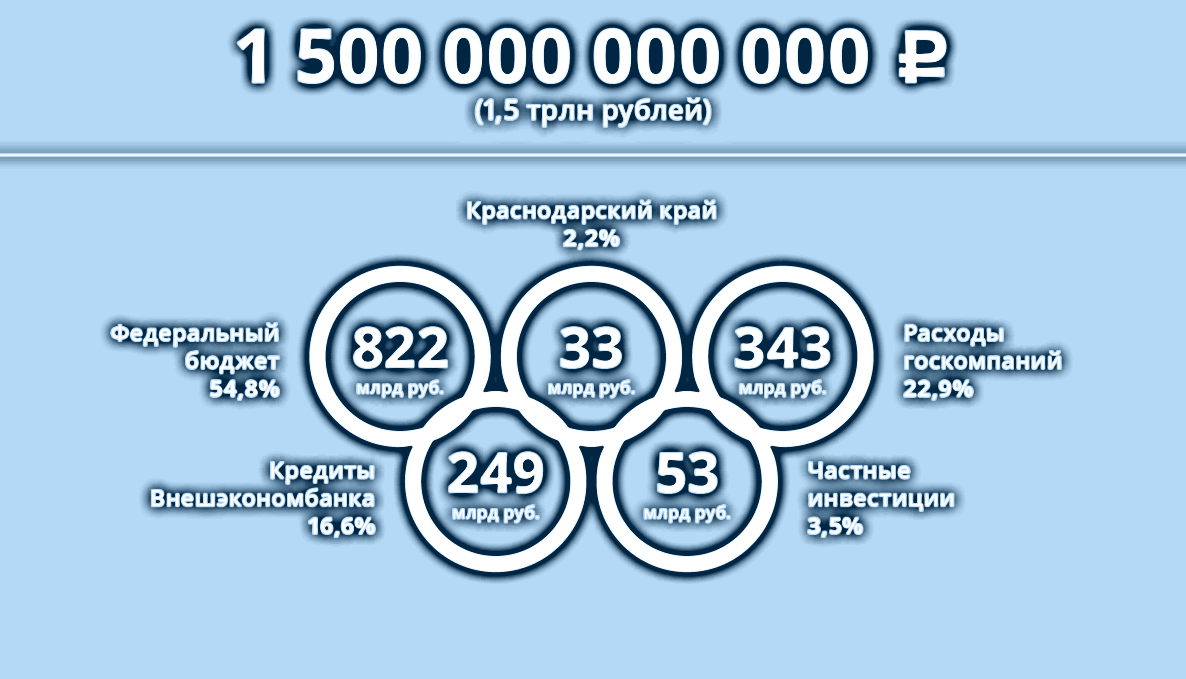 3.2. Доход Международного олимпийского комитета3.2.1. Основы дохода МОКФинансирование МОК всегда  осуществлялось по-разному, но основано оно на частных инвестициях. Права на телетрансляции игр не продавались до 1984 года. Основные доходы МОК – до 80% – возникали от продажи лотерейных билетов и памятных монет. Однако Хуан Антонио Самаранч ввел понятие программы олимпийского партнерства. И в МОК потекли деньги спонсоров, которые взамен получали рекламу на самых популярных спортивных соревнованиях и статус партнера игр.Сейчас прибыли МОК складываются из четырех составляющих (это можно заметить на рисунке 2):продажи билетов – 11%;продажи прав на телетрансляцию – 53%; продажи сувениров – 2%.спонсорских вложений – 34%;Продажа прав на телетрансляцию. Продажа прав на телетрансляции игр осуществляется пакетами. Права продаются на цикл, состоящий из двух соревнований – зимних и летних, а не на одну Олимпиаду. Так телекомпаниям гораздо дешевлее обходится покупка сразу нескольких циклов.Реклама и спонсоры. У спонсоров Олимпийских игр есть две категории: глобальные и местные. Глобальные покупают пакеты на один или несколько циклов. В целом доходы от них составляли:1993-1996 – 279 млн. $;1997-2000 – 579 млн $;2001-2004 – 663 млн $;2005-2008 – 866 млн $;2009-2012 – 950 млн $;2013-2016 – 1003 млн $.Главными спонсорами в 2013-2016 годах были такие известные компании как Samsung, Visa, Panasonic и другие. Они принесли более миллиарда долларов МОК. Спонсируя Олимпийские игры, спонсоры получают не только рекламу, но и возможность обслуживания гостей соревнований и спортсменов. Многие подписывают контракты на несколько лет.Из таблиц видно, что доход существенно отличается, но в целом заметен рост. Например, Олимпиаду в Токио, которая состоится в 2020 году, уже подписано контрактов с местными спонсорами на 2,7 миллиарда долларов.Продажа билетов. Доход от продажи билетов составляет совсем небольшую долю в общем доходе МОК. Здесь существенная разница заметна между летними и зимними соревнованиями. Продажа лицензий и сувениров. Самая минимальная выручка олимпийского комитета. Она составляет не больше 2%. Так, например, доходы от игр в Ванкувере и Лондоне – 51 млн $., в Турине и Пекине составили 22 млн $, в Сочи и Рио – 35 млн $.Общая сумма дохода.3.2.2. Доход Олимпийских игр в Сочи-2014Доходы от проведения Зимних Олимпийских и Параолимпийских игр в Сочи в феврале 2014 года составили 85,4 млрд рублей. Что больше, чем в два раза выше доходов, которые были зафиксированы на стадии заявочного процесса.В основном увеличение произошло за счет привлечения большого количества национальных маркетинговых партнеров, сумма поступлений от которых в 3,2 раза, или на 33,6 млрд руб. превышает запланированные объемы.4. Экономика Сочи после Олимпийских игрОлимпиада и Паралимпиада в 2014 году принесли новые рабочие места и возможность на территории 	России отдыхать на курорте мирового уровня, а Краснодарский край получил инфраструктуру по последнему слову техники. Не только Кубань выиграла от проведения Олимпийских Игр, поступления подоходного налога возросли и в других регионах — ведь участвовали в этом проекте жители многих российских городов. Больше всех выиграл от подготовки к Играм Краснодарский край, сумма поступления в бюджет региона от налогов на прибыль и на доходы физических лиц с начала реализации олимпийского проекта ежегодно увеличивались на 5-7%.Со слов с замглавы Минэкономразвития Александра Цыбульского: "Эффект притока олимпийских инвестиций наиболее отчетливо проявился на краевом бюджетном уровне, выступая в качестве одного из основных факторов ежегодного (примерно на 10-15%) прироста бюджетных доходов Краснодарского края, что позволило сгладить снижение доходов в период кризиса».Подготовка и проведение Олимпийских Игр способствовала созданию средних и малых предприятий в целом по России, а общее число рабочих мест в экономике страны, созданных или поддержанных, благодаря олимпийскому проекту составило 560 тысяч.Сочи получил к Олимпиаде современную транспортную инфраструктуру: было введено в использование 54 объекта. Это 370 километров дорог, транспортных развязок, мостов, эстакад и тоннелей, более 200 километров железнодорожных линий, новые вокзалы, объекты портовой и аэродромной инфраструктуры.В «Базэл Аэро» отметили: "Рост пассажиропотока в международном аэропорту "Сочи" обусловлен неснижаемым интересом к курорту как центру туризма и активного отдыха, трансформацией его в результате подготовки к Олимпиаде во всесезонный. Только в дни новогодних праздников — с 1 по 12 января — аэропорт обслужил около 100 тысяч пассажиров, что на 45% больше, чем за этот же период прошлого года".5. Рекомендации для подготовки и проведения следующих Олимпийских игрВ качестве рекомендации к следующим Олимпийским играм предлагаю рассмотреть увеличение финансовых средств, распределяющихся на инфраструктуру города проведения Олимпийских игр. Так как в дальнейшем это станет важным компонентом жизни горожан и государства. Например, если до Олимпиады город Сочи принимал 3,5 млн туристов в год, то в 2018 года турпоток составил 6,5 млн человек, то есть увеличился на 86%. «Розу Хутор» и другие краснополянские курорты в том же году посетили примерно 1,5 млн человек. А загрузка спортивных объектов с каждым годом растет. Временами образуются очереди на основные канатные дороги. Работают практически все объекты горного кластера, которые были построены к Олимпиаде. Из спортивных сооружений не функционирует только трасса хафпайпа. Именно это говорит об удачном распределении средств на инфраструктуру Олимпийских игр Сочи-2014.6. ЗаключениеОлимпийские игры приносят сильный толчок развитию спорта и пропаганде здорового стиля жизни людей в стране их проведения, содействуют формированию международного сотрудничества, укреплению мира и взаимопонимания между народами и странами. Исследование роли Олимпийских игр позволяет открыть методы получения наибольшего позитивного социально-экономического результата от каждого периода олимпийского делового цикла и игр в целом ради экономики страны проведения, а также использовать данное исследование в дальнейшем. Его изучение становится все сильнее актуальным в условиях подготовки к грядущим в Токио Олимпийским играм.6. Библиографический списокЭкономическая привлекательность [Электронный ресурс] http://jurnal.org/articles/2017/ekon3.htmlОлимпийские игры Сочи-2014 [Электронный ресурс]https://olympic.ru/team/olympic-games/last-games/winter/sochi-2014/http://sochi.fbk.info/ru/price/Олимпийские игры [Электронный ресурс]https://www.hse.ru/data/2010/02/08/1229546385/OG_comparative_analysis_%20(Nureev_Markin)_2009.pdfhttps://moneymakerfactory.ru/spravochnik/skolko-zarabatyivayut-na-olimpiade-mok/https://ru.wikipedia.org/wiki/Олимпийский деловой цикл [Электронный ресурс]http://ecsocman.hse.ru/data/094/633/1219/journal6.3-3.pdfЭкономика Олимпийских игр [Электронный ресурс]https://investcafe.ru/webinars/35607Летние игрыОбщая сумма затрат на летние игрыЗимние игрыОбщая сумма затрат на зимние игрыИгры в Сеуле (1988)более 4 млрд долл.Игры в Барселоне (1992)до 7 млрд долл.Игры в Атланте (1996)1,7 млрд долл.Игры в Сиднее (2000)6,5 млрд австралийских долл.Игры в Солт-Лейк-Сити (2002)2,1-2,2 млрд долл.Игры в Афинах (2004)13 млрд евроИгры в Турине (2006)2,7 млрд евроИгры в Пекине (2008)20-44 млрд долл.Игры в Ванкувере (2010)3,4 млрд долл.Игры в Лондоне (2012)16,6-37 млрд долл.Игры в Сочи (2014)около 50 млрд долл.Игры в Рио-де-Жанейро (2016)11-20 млрд долл.Игры в Пхёнчхане (2018)12,9 млрд долл.ЦиклДоход, млн$1993-199612511997-200018452001-200422322005-200825702009-201238502013-20164157Летние игрыДоход, млн$Зимние игрыДоходы, млн$1996 – Атланта4251998 – Нагано742000 – Сидней5512002 – Солт-Лейк-Сити1832004 – Афины2282006 – Турин892008 – Пекин1852010 – Ванкувер2502012 – Лондон9882014 – Сочи2052016 – Рио321Тип дохода1997-20002001-20042005-20082009-200122013-2016Продажа прав на телетрансляцию18452232257038404157Спонсоры и реклама12341459243227883040Продажа билетов6254112741238526Продажа лицензий и сувениров1825225135Итого:37224127529879177758